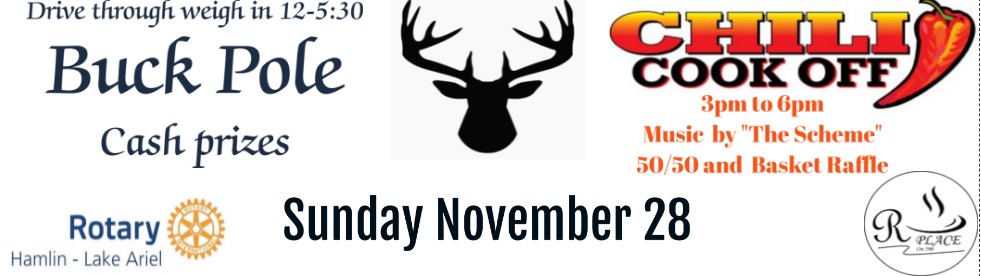 Bag your Buck and come on down to RPlace on 590 parking lot for the official Drive-through Weigh In, 12pm to 5:30pm. Heaviest Buck wins $200 cash, Biggest Rack gets $100. Then join us for The Chili Cook-off from 3-6 with Live Music, 50/50’s and Basket Raffle. All prizes will be awarded at 6pm.Tickets 					Advance Sales		At the DoorBuck Pole 					$20				$25(includes 2 chili tasting tickets)Chili Contestant				$15				$20(includes 2 chili tasting tickets)Chili taster/judge (per person)		$8				$10	For Tickets callJen 703-447-9608     Harry 570-499-2793  	 Tat 570-575-8487